Об утверждении реестра муниципальных услуг и муниципальных функций городского поселения ПриобьеВ соответствии с  федеральным законом от 27.07.2010 N 210-ФЗ "Об организации предоставления государственных и муниципальных услуг", типовым перечнем муниципальных услуг муниципальных образований ХМАО-Югры, одобренного на заседании комиссии по проведению административной реформы и повышению качества предоставления государственных и муниципальных услуг в ХМАО-Югре (протокол №29 от 04.10.2018 г (в редакции решений, принятых протоколами от 26.02.2019 №31, от 27.12.2019 №34), постановлением администрации городского поселения Приобье от 02.06.2011 года N 144 "Об утверждении порядка формирования и ведения реестра муниципальных услуг городского поселения Приобье":1. Утвердить реестр муниципальных услуг городского поселения Приобье, согласно приложению № 1.2. Утвердить реестр муниципальных функций городского поселения Приобье, согласно приложению № 2. 3. Признать утратившим силу постановление администрации городского поселения Приобье от 10.05.2017 года № 215 «Об утверждении реестра муниципальных услуг и муниципальных функций городского  поселения Приобье».4. Обнародовать настоящее постановление путем размещения на информационном стенде в здании администрации городского поселения Приобье и в помещении  библиотеки МБУ "КИЦ "КреДо", а также разместить на официальном сайте муниципального образования городское поселение Приобье в информационно-телекоммуникационной сети «Интернет».5. Настоящее постановление вступает в силу со дня его обнародования.6.  Контроль за исполнением настоящего постановления оставляю за собой.Глава городского поселения				Е.Ю. ЕрмаковПриложение № 1 к постановлению администрации городского поселения Приобье		от «___» ____ ____ 202__ г. № ___РЕЕСТРМУНИЦИПАЛЬНЫХ УСЛУГ,ПРЕДОСТАВЛЯЕМЫХ ОРГАНОМ МЕСТНОГО САМОУПРАВЛЕНИЯПриложение № 2к постановлению администрации городского поселения Приобьеот «____» _________ 2020 г. № ___		РЕЕСТРМУНИЦИПАЛЬНЫХ ФУНКЦИЙ,ОКАЗЫВАЕМЫХ ОРГАНОМ МЕСТНОГО САМОУПРАВЛЕНИЯ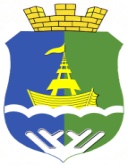 АДМИНИСТРАЦИЯ   ГОРОДСКОГО   ПОСЕЛЕНИЯ   ПРИОБЬЕОктябрьского районаХанты-Мансийского автономного округа - ЮгрыПОСТАНОВЛЕНИЕ  АДМИНИСТРАЦИЯ   ГОРОДСКОГО   ПОСЕЛЕНИЯ   ПРИОБЬЕОктябрьского районаХанты-Мансийского автономного округа - ЮгрыПОСТАНОВЛЕНИЕ  АДМИНИСТРАЦИЯ   ГОРОДСКОГО   ПОСЕЛЕНИЯ   ПРИОБЬЕОктябрьского районаХанты-Мансийского автономного округа - ЮгрыПОСТАНОВЛЕНИЕ  АДМИНИСТРАЦИЯ   ГОРОДСКОГО   ПОСЕЛЕНИЯ   ПРИОБЬЕОктябрьского районаХанты-Мансийского автономного округа - ЮгрыПОСТАНОВЛЕНИЕ  АДМИНИСТРАЦИЯ   ГОРОДСКОГО   ПОСЕЛЕНИЯ   ПРИОБЬЕОктябрьского районаХанты-Мансийского автономного округа - ЮгрыПОСТАНОВЛЕНИЕ  АДМИНИСТРАЦИЯ   ГОРОДСКОГО   ПОСЕЛЕНИЯ   ПРИОБЬЕОктябрьского районаХанты-Мансийского автономного округа - ЮгрыПОСТАНОВЛЕНИЕ  АДМИНИСТРАЦИЯ   ГОРОДСКОГО   ПОСЕЛЕНИЯ   ПРИОБЬЕОктябрьского районаХанты-Мансийского автономного округа - ЮгрыПОСТАНОВЛЕНИЕ  АДМИНИСТРАЦИЯ   ГОРОДСКОГО   ПОСЕЛЕНИЯ   ПРИОБЬЕОктябрьского районаХанты-Мансийского автономного округа - ЮгрыПОСТАНОВЛЕНИЕ  АДМИНИСТРАЦИЯ   ГОРОДСКОГО   ПОСЕЛЕНИЯ   ПРИОБЬЕОктябрьского районаХанты-Мансийского автономного округа - ЮгрыПОСТАНОВЛЕНИЕ  АДМИНИСТРАЦИЯ   ГОРОДСКОГО   ПОСЕЛЕНИЯ   ПРИОБЬЕОктябрьского районаХанты-Мансийского автономного округа - ЮгрыПОСТАНОВЛЕНИЕ  «22»апреля2020г.№154п.г.т. Приобьеп.г.т. Приобьеп.г.т. Приобьеп.г.т. Приобьеп.г.т. Приобьеп.г.т. Приобьеп.г.т. Приобьеп.г.т. Приобьеп.г.т. Приобьеп.г.т. Приобье№ п/пКод в Региональном реестреКод в Региональном реестреКод в Региональном реестреКод в Региональном реестреКод в Региональном реестреНаименование муниципальной услугиНормативный правовой акт, устанавливающий предоставление муниципальной услугиОказание услуги на базе МФЦОказание услуги на базе МФЦОказание услуги в электронной формеОказание услуги в электронной формеОказание услуги в электронной формеОказание услуги в электронной формеОказание услуги в электронной формеНазвание и реквизиты нормативного правового акта, которым утвержден административный регламент предоставления муниципальной услугиСоответствие наименования услуги в реестре муниципальных услуг типовому перечнюОтветственный, за предоставление услуги, а также информации (отчетов) по услугеВ сфере жилищно-коммунального комплексаВ сфере жилищно-коммунального комплексаВ сфере жилищно-коммунального комплексаВ сфере жилищно-коммунального комплексаВ сфере жилищно-коммунального комплексаВ сфере жилищно-коммунального комплексаВ сфере жилищно-коммунального комплексаВ сфере жилищно-коммунального комплексаВ сфере жилищно-коммунального комплексаВ сфере жилищно-коммунального комплексаВ сфере жилищно-коммунального комплексаВ сфере жилищно-коммунального комплексаВ сфере жилищно-коммунального комплексаВ сфере жилищно-коммунального комплексаВ сфере жилищно-коммунального комплексаВ сфере жилищно-коммунального комплексаВ сфере жилищно-коммунального комплексаВ сфере жилищно-коммунального комплексаОтветственный: отдел жизнеобеспечения Ответственный: отдел жизнеобеспечения Ответственный: отдел жизнеобеспечения Ответственный: отдел жизнеобеспечения Ответственный: отдел жизнеобеспечения Ответственный: отдел жизнеобеспечения Ответственный: отдел жизнеобеспечения Ответственный: отдел жизнеобеспечения Ответственный: отдел жизнеобеспечения Ответственный: отдел жизнеобеспечения Ответственный: отдел жизнеобеспечения Ответственный: отдел жизнеобеспечения Ответственный: отдел жизнеобеспечения Ответственный: отдел жизнеобеспечения Ответственный: отдел жизнеобеспечения Ответственный: отдел жизнеобеспечения Ответственный: отдел жизнеобеспечения Ответственный: отдел жизнеобеспечения 19705.04.01.046359705.04.01.046359705.04.01.046359705.04.01.04635Предоставление информации о порядке предоставления жилищно-коммунальных услуг населениюПредоставление информации о порядке предоставления жилищно-коммунальных услуг населениюч.2 ст. 165 Жилищного кодекса РФ, п.4 ч.1ст.14 Федерального закона от 06.10.2003 года № 131-ФЗ «Об общих принципах организации местного самоуправления в Российской ФедерациидададададададаПостановление администрации городского поселения Приобье от  02.07.2014 № 271 «Об утверждении административного регламента по предоставлению муниципальной услуги  «Предоставление информации о порядке предоставления жилищно-коммунальных услуг населению» (с изменениями от 24.03.2016 № 123, от 26.10.2016 № 641)Соответствует пункту 2 типового перечняПрокофьева Инна Владимировна 32-4-72ovj1011@mail.ru 29705.10.02.046449705.10.02.046449705.10.02.046449705.10.02.04644Выдача разрешений на снос или пересадку зеленых насаждений (за исключением работ, осуществляемых в соответствии с разрешением на строительство)Выдача разрешений на снос или пересадку зеленых насаждений (за исключением работ, осуществляемых в соответствии с разрешением на строительство)Ст. 61 Федерального закона от 10.01.2002  № 7-ФЗ «Об охране окружающей среды»даданетнетнетнетнетПостановление администрации городского поселения от 06.06.2014 №196 «Об утверждении административного регламентапо предоставлению муниципальной услуги «Выдача разрешений на снос зеленых насаждений»Соответствует пункту 4 типового перечняЩинова Анастасия Викторовна 32-4-72ovj1011@mail.ruВ сфере жилищных отношенийВ сфере жилищных отношенийВ сфере жилищных отношенийВ сфере жилищных отношенийВ сфере жилищных отношенийВ сфере жилищных отношенийВ сфере жилищных отношенийВ сфере жилищных отношенийВ сфере жилищных отношенийВ сфере жилищных отношенийВ сфере жилищных отношенийВ сфере жилищных отношенийВ сфере жилищных отношенийВ сфере жилищных отношенийВ сфере жилищных отношенийВ сфере жилищных отношенийВ сфере жилищных отношенийВ сфере жилищных отношенийОтветственный: сектор жилищных вопросов отдела социальной политики Ответственный: сектор жилищных вопросов отдела социальной политики Ответственный: сектор жилищных вопросов отдела социальной политики Ответственный: сектор жилищных вопросов отдела социальной политики Ответственный: сектор жилищных вопросов отдела социальной политики Ответственный: сектор жилищных вопросов отдела социальной политики Ответственный: сектор жилищных вопросов отдела социальной политики Ответственный: сектор жилищных вопросов отдела социальной политики Ответственный: сектор жилищных вопросов отдела социальной политики Ответственный: сектор жилищных вопросов отдела социальной политики Ответственный: сектор жилищных вопросов отдела социальной политики Ответственный: сектор жилищных вопросов отдела социальной политики Ответственный: сектор жилищных вопросов отдела социальной политики Ответственный: сектор жилищных вопросов отдела социальной политики Ответственный: сектор жилищных вопросов отдела социальной политики Ответственный: сектор жилищных вопросов отдела социальной политики Ответственный: сектор жилищных вопросов отдела социальной политики Ответственный: сектор жилищных вопросов отдела социальной политики 39705.04.03.045789705.04.03.045789705.04.03.045789705.04.03.04578Предоставление информации об очередности предоставления жилых помещений на условиях социального наймаПредоставление информации об очередности предоставления жилых помещений на условиях социального наймап.6 ч.1ст.14Федерального закона от 06.10.2003 года № 131-ФЗ «Об общих принципах организации местного самоуправления в Российской Федерации», ст. 14 Жилищного кодекса РФдададададададаПостановление администрации городского поселения Приобье от 26.07.2018 № 345 «Об утверждении административного регламента по предоставлению муниципальной услуги «Предоставление информации об очередности  предоставления жилых помещений на условиях социального найма» (с изменениями от 28.12.2018г. № 642)Соответствует пункту 9 типового перечняПерескокова Елена Владимировна32-4-42admpriobie@mail.ru Караванова Светлана Айсятовна32-4-42admpriobie@mail.ru 49705.04.03.044569705.04.03.044569705.04.03.044569705.04.03.04456Прием заявлений, документов, а также постановка граждан на учет в качестве нуждающихся в жилых помещенияхПрием заявлений, документов, а также постановка граждан на учет в качестве нуждающихся в жилых помещенияхп.6 ч.1ст.14Федерального закона от 06.10.2003 года № 131-ФЗ «Об общих принципах организации местного самоуправления в Российской Федерации», ст. ст.14, 52  Жилищного кодекса РФдададададададаПостановление администрации городского поселения Приобье от26.07.2018 №348 «Об утверждении административного регламента по предоставлению муниципальной услуги «Прием заявлений, документов, а также постановка граждан на учет в качестве нуждающихся в жилых помещениях» (с изменениями от 28.12.2018№644)Соответствует пункту 8 типового перечняПерескокова Елена Владимировна32-4-42admpriobie@mail.ru Караванова Светлана Айсятовна32-4-42admpriobie@mail.ru 59705.04.03.080289705.04.03.080289705.04.03.080289705.04.03.08028Выдача согласия и оформление документов по обмену жилыми помещениями по договорам социального наймаВыдача согласия и оформление документов по обмену жилыми помещениями по договорам социального наймаст. 74 Жилищного кодекса РФданетнетнетнетнетнетПостановление администрации городского поселения Приобье от 26.07.2018 № 349 "Об утверждении административного регламента «Выдача согласия и оформление документовпо обмену жилыми помещениями по договорам социального найма»(с изменениями от 01.03.2019 №122)Соответствует пункту 12 типового перечняПерескокова Елена Владимировна32-4-42admpriobie@mail.ru Караванова Светлана Айсятовна32-4-42admpriobie@mail.ru 69705.04.03.081309705.04.03.081309705.04.03.081309705.04.03.08130Признание помещения жилым помещением, жилого помещения непригодным для проживания и многоквартирного домааварийным и подлежащим сносу или реконструкции, садового дома жилым домом и жилого дома садовым домомПризнание помещения жилым помещением, жилого помещения непригодным для проживания и многоквартирного домааварийным и подлежащим сносу или реконструкции, садового дома жилым домом и жилого дома садовым домомп. 8 ч.1 ст.14 ЖК РФданетнетнетнетнетнетПостановление администрации городского поселения Приобье от 16.12.2019 № 667  «Об утверждении административного регламента предоставления муниципальной услуги "Признание помещения жилым помещением, жилого помещения непригодным для проживания и многоквартирного дома аварийным и подлежащим сносу или реконструкции, садового дома жилым домом и жилого дома садовым домом "(с изменениями от 06.03.2020 № 91)Соответствует пункту 7 типового перечняПерескокова Елена Владимировна32-4-42admpriobie@mail.ru Караванова Светлана Айсятовна32-4-42admpriobie@mail.ru 79705.04.03.089079705.04.03.089079705.04.03.089079705.04.03.08907Предоставление жилых помещений муниципального жилищного фонда коммерческого использованияПредоставление жилых помещений муниципального жилищного фонда коммерческого использованияп. 3 ч.1 ст. 14 Федерального закона от 06.10.2003 N 131-ФЗ "Об общих принципах организации  местного самоуправления в Российской  Федерации"данетнетнетнетнетнетСоответствует пункту 10 типового перечняПерескокова Елена Владимировна32-4-42admpriobie@mail.ru Караванова Светлана Айсятовна32-4-42admpriobie@mail.ru 89705.04.03.082609705.04.03.082609705.04.03.082609705.04.03.08260Выдача разрешения (согласия) нанимателю жилого помещения муниципального жилищного фонда на вселение других граждан в качестве членов семьи, проживающих совместно с нанимателемВыдача разрешения (согласия) нанимателю жилого помещения муниципального жилищного фонда на вселение других граждан в качестве членов семьи, проживающих совместно с нанимателемст.70 ЖК РФданетнетнетнетнетнетПостановление администрации городского поселения Приобье от 26.07.2018 № 343 «Об утверждении административного регламента предоставления муниципальной услуги «Выдача разрешений (согласия) нанимателю жилого помещения муниципального жилищного фонда на вселение других граждан в качестве членов семьи, проживающих совместно с нанимателем»(с изменениями от 28.12.2018 № 640)Соответствует пункту 13 типового перечняПерескокова Елена Владимировна32-4-42admpriobie@mail.ru Караванова Светлана Айсятовна32-4-42admpriobie@mail.ru 99705.04.03.077599705.04.03.077599705.04.03.077599705.04.03.07759Бесплатная передача в собственность граждан Российской Федерации занимаемых ими жилых помещений в муниципальном жилищном фонде (приватизация жилых помещений)Бесплатная передача в собственность граждан Российской Федерации занимаемых ими жилых помещений в муниципальном жилищном фонде (приватизация жилых помещений)п. 3 ч.1 ст. 14 Федеральногозакона от 06.10.2003 N 131-ФЗ "Об   общих принципах организации  местного самоуправления в Российской Федерации"данетнетнетнетнетнетПостановление администрации городского поселения Приобье от 26.07.2018 № 346 «Об утверждении административного регламента предоставления муниципальной услуги «Бесплатная передача в собственность граждан Российской Федерации занимаемых ими жилых помещений в муниципальном жилищном фонде городского поселения Приобье (приватизация жилых помещений)» (с изменениями от 28.12.2018 №643)Соответствует пункту 14 типового перечняПерескокова Елена Владимировна32-4-42admpriobie@mail.ru Караванова Светлана Айсятовна32-4-42admpriobie@mail.ru 109705.04.03.080189705.04.03.080189705.04.03.080189705.04.03.08018Передача гражданам в муниципальную собственность приватизированных жилых помещенийПередача гражданам в муниципальную собственность приватизированных жилых помещенийст. 9.1 Закона РФ от 04.07.1991 № 1541-1 «О приватизации жилищного фонда в Российской Федерации»даданетнетнетнетнетПостановление администрации городского поселения Приобье от 26.07.2018 № 347 «Об утверждении административного регламента предоставления муниципальной услуги "Передача в муниципальную собственность приватизированных жилых помещений"(с изменениями от 28.12.,2018 № 641)Соответствует пункту 15 типового перечняПерескокова Елена Владимировна32-4-42admpriobie@mail.ru Караванова Светлана Айсятовна32-4-42admpriobie@mail.ru 11Предоставление жилых помещений муниципального специализированного жилищного фонда по договорам наймаПредоставление жилых помещений муниципального специализированного жилищного фонда по договорам наймап. 3 ч.1 ст. 14 Федеральногозакона от 06.10.2003 N 131-ФЗ "Об   общих принципах организации  местного самоуправления в Российской Федерации"даданетнетнетнетнетСоответствует пункту 11 типового перечняПерескокова Елена Владимировна32-4-42admpriobie@mail.ru Караванова Светлана Айсятовна32-4-42admpriobie@mail.ruВ сфере земельных отношенийВ сфере земельных отношенийВ сфере земельных отношенийВ сфере земельных отношенийВ сфере земельных отношенийВ сфере земельных отношенийВ сфере земельных отношенийВ сфере земельных отношенийВ сфере земельных отношенийВ сфере земельных отношенийВ сфере земельных отношенийВ сфере земельных отношенийВ сфере земельных отношенийВ сфере земельных отношенийВ сфере земельных отношенийВ сфере земельных отношенийВ сфере земельных отношенийВ сфере земельных отношенийОтветственный: отдел земельно-имущественных отношений и градостроительстваОтветственный: отдел земельно-имущественных отношений и градостроительстваОтветственный: отдел земельно-имущественных отношений и градостроительстваОтветственный: отдел земельно-имущественных отношений и градостроительстваОтветственный: отдел земельно-имущественных отношений и градостроительстваОтветственный: отдел земельно-имущественных отношений и градостроительстваОтветственный: отдел земельно-имущественных отношений и градостроительстваОтветственный: отдел земельно-имущественных отношений и градостроительстваОтветственный: отдел земельно-имущественных отношений и градостроительстваОтветственный: отдел земельно-имущественных отношений и градостроительстваОтветственный: отдел земельно-имущественных отношений и градостроительстваОтветственный: отдел земельно-имущественных отношений и градостроительстваОтветственный: отдел земельно-имущественных отношений и градостроительстваОтветственный: отдел земельно-имущественных отношений и градостроительстваОтветственный: отдел земельно-имущественных отношений и градостроительстваОтветственный: отдел земельно-имущественных отношений и градостроительстваОтветственный: отдел земельно-имущественных отношений и градостроительстваОтветственный: отдел земельно-имущественных отношений и градостроительства129705.10.01.077829705.10.01.077829705.10.01.077829705.10.01.07782Прекращение права постоянного (бессрочного) пользования и права пожизненного наследуемого владения земельными участками, находящимися в муниципальной собственности или государственная собственность на которые не разграниченаПрекращение права постоянного (бессрочного) пользования и права пожизненного наследуемого владения земельными участками, находящимися в муниципальной собственности или государственная собственность на которые не разграниченаст. 11 Земельного кодекса РФ дададададанетнетПостановление администрации городского поселения Приобье от 13.02.2019 № 75  «Об утверждении административного регламента предоставления муниципальной услуги «Прекращение права постоянного (бессрочного) пользования земельными участками, находящимися в муниципальной собственности или государственная собственность на которые не разграничена»Соответствует пункту16 типового перечняШахова Наталья Валентиновна 32-4-58 admpriobie@mail.ru 13Предоставление земельных участков в собственность для индивидуального жилищного строительства из земель, находящихся в муниципальной собственности или государственная собственность на которые не разграничена однократно бесплатно отдельным категориям гражданПредоставление земельных участков в собственность для индивидуального жилищного строительства из земель, находящихся в муниципальной собственности или государственная собственность на которые не разграничена однократно бесплатно отдельным категориям гражданп. 1 ст. 7.4 Закона Ханты-Мансийского автономного округа – Югры от 06.07.2005 № 57-оз «О регулировании отдельных жилищных отношений в Ханты-Мансийском автономном округе – Югре»нетнетнетнетнетнетнетПостановление администрации городского поселения Приобье от 09.07.2018 № 324 «Об утверждении административного регламента предоставление муниципальной услуги «Предоставление земельных участков в собственность для индивидуального жилищного строительства из земель, находящихся в муниципальной собственности или государственная собственность на которые не разграничена однократно бесплатно отдельным категориям граждан» Отсутствует в типовом перечнеШахова Наталья Валентиновна 32-4-58 admpriobie@mail.ru 14Выдача разрешения на использование земель или земельных участков без предоставления земельных участков и установления сервитута, публичного сервитутаВыдача разрешения на использование земель или земельных участков без предоставления земельных участков и установления сервитута, публичного сервитутаст. 11, ст. 39.34-39.36 ЗК РФдадададададанетПостановление администрации городского поселения Приобье от 02.05.2017 №207 «Об утверждении административного регламента предоставления  муниципальной услуги «Выдача разрешения на использование земель или земельного участка, находящихся в муниципальной собственности или государственная собственность на которые не разграничена»( изменениями от 13.02.2019 №78)Соответствует пункту17 типового перечняШахова Наталья Валентиновна 32-4-58 admpriobie@mail.ru 159705.10.01.106409705.10.01.106409705.10.01.106409705.10.01.10640Отнесение земель или земельных участков, находящихся в муниципальной собственности или государственная собственность на которые не разграничена, к определенной категории земель, перевод земель или земельных участков в составе таких земель из одной категории в другую, за исключением земель сельскохозяйственного назначенияОтнесение земель или земельных участков, находящихся в муниципальной собственности или государственная собственность на которые не разграничена, к определенной категории земель, перевод земель или земельных участков в составе таких земель из одной категории в другую, за исключением земель сельскохозяйственного назначенияФедеральный закон от 21.12.2004 № 172-ФЗ «О переводе земель или земельных участков из одной категории в другую»дададададанетнетПостановление администрации городского поселения Приобье от 04.05.2016 № 220 «Об утверждении административного регламента по предоставлению муниципальной услуги «Отнесение земель или земельных участков, находящихся в муниципальной собственности или государственная собственность на которые не разграничена, к определенной категории земель, перевод земель или земельных участков в составе таких земель из одной категории в другую, за исключением земель сельскохозяйственного назначения» (с изменениями от 13.02.2019 №76)Соответствует пункту 18 типового перечняШахова Наталья Валентиновна 32-4-58 admpriobie@mail.ru 169705.10.01.087209705.10.01.087209705.10.01.087209705.10.01.08720Утверждение схемы расположения земельного участка или земельных участков на кадастровом плане территорииУтверждение схемы расположения земельного участка или земельных участков на кадастровом плане территориист.11 ЗК РФдададададанетнетПостановление администрации городского поселения Приобье от 27.06.2018№ 311 «Об утверждении административного регламента предоставления муниципальной услуги «Утверждение схемы расположения земельного участка или земельных участков на кадастровом плане территорий»(с изменениями от 13.02.2019 №79, от 07.08.2019 №428)Соответствует пункту 19 типового перечняШахова Наталья Валентиновна 32-4-58 admpriobie@mail.ru 179705.10.04.087219705.10.04.087219705.10.04.087219705.10.04.08721Предоставление земельного участка, находящегося в муниципальной собственности, или государственная собственность на которые не разграничена, в постоянное (бессрочное) пользованиеПредоставление земельного участка, находящегося в муниципальной собственности, или государственная собственность на которые не разграничена, в постоянное (бессрочное) пользованиест.39.9 ЗК РФнетнетнетнетнетнетнетПостановление администрации городского поселения Приобье от 30.07.2018 №355 «Об утверждении административного регламента предоставления муниципальной услуги «Предоставление земельного участка, находящегося в муниципальной собственности, или государственная собственность на которые не разграничена, в постоянное (бессрочное) пользование»(с изменениями от 13.02.2019 №77)Отсутствует в типовом перечнеШахова Наталья Валентиновна 32-4-58 admpriobie@mail.ru 189705.10.01.087189705.10.01.087189705.10.01.08718Предварительное согласование предоставления земельного участкаПредварительное согласование предоставления земельного участкаПредварительное согласование предоставления земельного участкап. 2 ст. 39.3, ст. 39.5, п. 2 ст. 39.6, п. 2 ст. 39.10 Земельного Кодекса Российской Федерации дададададанетнетПостановление администрации городского поселения Приобье от28.12.2018 № 631 «Об утверждении административного регламента предоставления муниципальной услуги «Предварительное согласование предоставления земельного участка»Соответствует пункту 20типового перечняШахова Наталья Валентиновна 32-4-58 admpriobie@mail.ru 19Предоставление земельных участков, находящихся в муниципальной собственности или государственная собственность на которые не разграничена, на торгахПредоставление земельных участков, находящихся в муниципальной собственности или государственная собственность на которые не разграничена, на торгахПредоставление земельных участков, находящихся в муниципальной собственности или государственная собственность на которые не разграничена, на торгахст. 39.3, ст. 39.6 ЗК РФдададададанетнетПостановление администрации городского поселения Приобье от 15.04.2016 № 180 «Об утверждении административного регламента по предоставлению муниципальной услуги «Предоставление земельных участков, находящихся в муниципальной собственности или государственная собственность на которые не разграничена, на торгах»(с изменениями от 13.02.2019 №74, от 12.08.2019 №432)Соответствует пункту 21типового перечняШахова Наталья Валентиновна 32-4-58 admpriobie@mail.ru 209705.10.01.087199705.10.01.087199705.10.01.08719Предоставление земельных участков, находящихся в муниципальной собственности или государственная собственность на которые не разграничена, без торговПредоставление земельных участков, находящихся в муниципальной собственности или государственная собственность на которые не разграничена, без торговПредоставление земельных участков, находящихся в муниципальной собственности или государственная собственность на которые не разграничена, без торговст. 11 Земельного кодекса РФдададададададаПостановление администрации городского поселения Приобье от 13.02.2019№ 73 «Об утверждении административного регламента предоставления муниципальной услуги «Предоставление в собственность земельных участков, находящихся в муниципальной собственности или государственная собственность на которые не разграничена, без проведения торгов»Соответствует пункту 22 типового перечняШахова Наталья Валентиновна 32-4-58 admpriobie@mail.ru В сфере строительства, архитектуры и градостроительной деятельностиВ сфере строительства, архитектуры и градостроительной деятельностиВ сфере строительства, архитектуры и градостроительной деятельностиВ сфере строительства, архитектуры и градостроительной деятельностиВ сфере строительства, архитектуры и градостроительной деятельностиВ сфере строительства, архитектуры и градостроительной деятельностиВ сфере строительства, архитектуры и градостроительной деятельностиВ сфере строительства, архитектуры и градостроительной деятельностиВ сфере строительства, архитектуры и градостроительной деятельностиВ сфере строительства, архитектуры и градостроительной деятельностиВ сфере строительства, архитектуры и градостроительной деятельностиВ сфере строительства, архитектуры и градостроительной деятельностиВ сфере строительства, архитектуры и градостроительной деятельностиВ сфере строительства, архитектуры и градостроительной деятельностиВ сфере строительства, архитектуры и градостроительной деятельностиВ сфере строительства, архитектуры и градостроительной деятельностиВ сфере строительства, архитектуры и градостроительной деятельностиВ сфере строительства, архитектуры и градостроительной деятельностиОтветственный: сектор архитектуры и градостроительства Ответственный: сектор архитектуры и градостроительства Ответственный: сектор архитектуры и градостроительства Ответственный: сектор архитектуры и градостроительства Ответственный: сектор архитектуры и градостроительства Ответственный: сектор архитектуры и градостроительства Ответственный: сектор архитектуры и градостроительства Ответственный: сектор архитектуры и градостроительства Ответственный: сектор архитектуры и градостроительства Ответственный: сектор архитектуры и градостроительства Ответственный: сектор архитектуры и градостроительства Ответственный: сектор архитектуры и градостроительства Ответственный: сектор архитектуры и градостроительства Ответственный: сектор архитектуры и градостроительства Ответственный: сектор архитектуры и градостроительства Ответственный: сектор архитектуры и градостроительства Ответственный: сектор архитектуры и градостроительства Ответственный: сектор архитектуры и градостроительства 219705.01.02.046379705.01.02.04637Выдача разрешений на строительство (за исключением случаев, предусмотренных Градостроительным кодексом Российской Федерации, иными федеральными законами) при осуществлении строительства, реконструкции объектов капитального строительства, расположенных на территории городское поселение Приобье».Выдача разрешений на строительство (за исключением случаев, предусмотренных Градостроительным кодексом Российской Федерации, иными федеральными законами) при осуществлении строительства, реконструкции объектов капитального строительства, расположенных на территории городское поселение Приобье».Выдача разрешений на строительство (за исключением случаев, предусмотренных Градостроительным кодексом Российской Федерации, иными федеральными законами) при осуществлении строительства, реконструкции объектов капитального строительства, расположенных на территории городское поселение Приобье».Выдача разрешений на строительство (за исключением случаев, предусмотренных Градостроительным кодексом Российской Федерации, иными федеральными законами) при осуществлении строительства, реконструкции объектов капитального строительства, расположенных на территории городское поселение Приобье».п.20 ч.1ст.14Федерального закона от 06.10.2003 года № 131-ФЗ «Об общих принципах организации местного самоуправления в Российской Федерации»,нетнетнетнетнетнетдаПостановление администрации городского поселения Приобье от 19.08.2019№ 448 «Об утверждении административного регламента по предоставлению муниципальной услуги «Выдача разрешения на строительство (за исключением случаев, предусмотренных Градостроительным кодексом Российской Федерации, иными федеральными законами) при осуществлении строительства, реконструкции объекта капитального строительства, расположенного на территории городского поселения Приобье»».Соответствует пункту 26 типового перечняПатрина Ольга Владимировна 32-3-50admpriobie@mail.ru 229705.07.05.0911699705.07.05.091169Выдача  разрешений на ввод объектов в эксплуатацию  при осуществлении строительства, реконструкции объектов капитального строительства, расположенных на территории городского поселения Приобье».Выдача  разрешений на ввод объектов в эксплуатацию  при осуществлении строительства, реконструкции объектов капитального строительства, расположенных на территории городского поселения Приобье».Выдача  разрешений на ввод объектов в эксплуатацию  при осуществлении строительства, реконструкции объектов капитального строительства, расположенных на территории городского поселения Приобье».Выдача  разрешений на ввод объектов в эксплуатацию  при осуществлении строительства, реконструкции объектов капитального строительства, расположенных на территории городского поселения Приобье».п.20 ч.1ст.14Федерального закона от 06.10.2003 года № 131-ФЗ «Об общих принципах организации местного самоуправления в Российской ФедерациинетнетнетнетнетнетдаПостановление администрации городского поселения Приобье от 19.06.2018 № 290 «Об утверждении административного регламента по предоставлению муниципальной услуги «Выдача разрешений на ввод объектов в эксплуатацию (за исключением случаев, предусмотренных Градостроительным кодексом Российской Федерации, иными федеральными законами) при осуществлении строительства, реконструкции объектов капитального строительства, расположенных на территории г. п. Приобье».(с изменениями от 08.11.2018 №525, от 28.12.2018 №648, от 15.04.2020 №145)Соответствует пункту 27 типового перечняПатрина Ольга Владимировна 32-3-50admpriobie@mail.ru 239705.01.02.046169705.01.02.04616Принятие документов, а также выдача решений о переводе или об отказе в переводе жилого помещения в нежилое или нежилого помещения в жилое помещениеПринятие документов, а также выдача решений о переводе или об отказе в переводе жилого помещения в нежилое или нежилого помещения в жилое помещениеПринятие документов, а также выдача решений о переводе или об отказе в переводе жилого помещения в нежилое или нежилого помещения в жилое помещениеПринятие документов, а также выдача решений о переводе или об отказе в переводе жилого помещения в нежилое или нежилого помещения в жилое помещениеп. 6 ст. 14, 24 Жилищного кодекса РФнетнетнетнетнетдадаПостановление администрации городского поселения Приобье от 01.07.2014 № 267 «Об утверждении административного регламента по предоставлению муниципальной услуги«Принятие документов, а также выдача решений о переводе или об отказе в переводе жилого помещения в нежилое или нежилого помещения в жилое» (с изменениями от 18.03.2016 № 108, от 05.08.2016 № 438, от 12.12.2018 №651)Соответствует пункту 6 типового перечняПатрина Ольга Владимировна 32-3-50admpriobie@mail.ru 249705.01.02.046179705.01.02.04617Прием заявлений и выдача документов о согласовании переустройства и (или) перепланировки помещения в многоквартирном домеПрием заявлений и выдача документов о согласовании переустройства и (или) перепланировки помещения в многоквартирном домеПрием заявлений и выдача документов о согласовании переустройства и (или) перепланировки помещения в многоквартирном домеПрием заявлений и выдача документов о согласовании переустройства и (или) перепланировки помещения в многоквартирном домеп. 7 ст. 14, 27 Жилищного кодекса РФнетнетнетнетдададаПостановление администрации городского поселения от 06.06.2014 № 194 «Об утверждении административного регламента «Прием заявлений и выдача документов о согласовании переустройства и (или) перепланировки жилого помещения» (с изменениями от 18.03.2016 № 112, от 28.12.2018 № 652) Соответствует пункту 5 типового перечняПатрина Ольга Владимировна 32-3-50admpriobie@mail.ru 259705.04.02.141609705.04.02.14160Предоставление разрешения на отклонение от предельных параметров разрешенного строительства, реконструкции объектов капитального строительстваПредоставление разрешения на отклонение от предельных параметров разрешенного строительства, реконструкции объектов капитального строительстваПредоставление разрешения на отклонение от предельных параметров разрешенного строительства, реконструкции объектов капитального строительстваПредоставление разрешения на отклонение от предельных параметров разрешенного строительства, реконструкции объектов капитального строительстваСт. 40 Градостроительного кодекса РФдададададададаПостановление администрации городского поселения от 12.12.2019 № 668«Об утверждении административного регламента  предоставления муниципальной услуги «Предоставление разрешения на отклонение от предельных параметров разрешенного строительства,  реконструкции объектов капитального строительства»Соответствует пункту 28 типового перечня Патрина Ольга Владимировна 32-3-50admpriobie@mail.ru26Предоставление разрешения на условно разрешенный вид использования земельного участка или объекта капитального строительства Предоставление разрешения на условно разрешенный вид использования земельного участка или объекта капитального строительства Предоставление разрешения на условно разрешенный вид использования земельного участка или объекта капитального строительства Предоставление разрешения на условно разрешенный вид использования земельного участка или объекта капитального строительства Ст. 39 Градостроительного кодекса РФдададададададаСоответствует пункту 29 типового перечняПатрина Ольга Владимировна 32-3-50admpriobie@mail.ru27Направление уведомления о соответствии (несоответствии) построенных или реконструированных объектов индивидуального жилищного строительства или садового дома требованиям законодательства о градостроительной деятельностиНаправление уведомления о соответствии (несоответствии) построенных или реконструированных объектов индивидуального жилищного строительства или садового дома требованиям законодательства о градостроительной деятельностиНаправление уведомления о соответствии (несоответствии) построенных или реконструированных объектов индивидуального жилищного строительства или садового дома требованиям законодательства о градостроительной деятельностиНаправление уведомления о соответствии (несоответствии) построенных или реконструированных объектов индивидуального жилищного строительства или садового дома требованиям законодательства о градостроительной деятельностиСт. 55 Градостроительного кодекса РФдададанетнетнетнетСоответствует пункту 37 типового перечняПатрина Ольга Владимировна 32-3-50admpriobie@mail.ru289705.01.02.046159705.01.02.04615Выдача градостроительного плана земельного  участкаВыдача градостроительного плана земельного  участкаВыдача градостроительного плана земельного  участкаВыдача градостроительного плана земельного  участкаСт. 44 Градостроительного кодекса РФдададададададаПостановление администрации городского поселения Приобье от 13.08.2019 № 439 «Об утверждении административного регламента по предоставлению муниципальной услуги «Выдача градостроительного плана земельного участка»Соответствует пункту 31 типового перечняПатрина Ольга Владимировна 32-3-50admpriobie@mail.ru 29Внесение изменений в разрешение на строительствоВнесение изменений в разрешение на строительствоВнесение изменений в разрешение на строительствоВнесение изменений в разрешение на строительствоСт. 51 Градостроительного кодекса РФнетнетнетнетнетнетнетОтсутствует в типовом перечнеПатрина Ольга Владимировна 32-3-50admpriobie@mail.ru309705.04.02.064509705.04.02.064509705.04.02.06450Присвоение объекту адресации адреса, аннулирование его адресаПрисвоение объекту адресации адреса, аннулирование его адресаПрисвоение объекту адресации адреса, аннулирование его адресапп. 21 ч. 1 ст. 14 Федерального закона от 06.10.2003 года № 131-ФЗ «Об общих принципах организации местного самоуправления в Российской ФедерациидададададададаПостановление администрации городского поселения   от 03.03.2020г. № 81 «Об утверждении административного регламента по предоставлению муниципальной услуги «Присвоение объекту адресации адреса, аннулирование его адреса» (с изменениями от 21.04.2020 № 151Соответствует пункту 34 типового перечняПолецкая Татьяна Григорьевна 32-3-50admpriobie@mail.ru 31Направление уведомления о соответствии (несоответствии) указанных в уведомлении о планируемом строительстве или реконструкции объекта индивидуального жилищного строительства или садового дома параметров объекта индивидуального жилищного строительства или садового дома установленным параметрам и допусти (и (или) недопустимости размещения объекта индивидуального жилищного строительства или садового дома на земельном участкеНаправление уведомления о соответствии (несоответствии) указанных в уведомлении о планируемом строительстве или реконструкции объекта индивидуального жилищного строительства или садового дома параметров объекта индивидуального жилищного строительства или садового дома установленным параметрам и допусти (и (или) недопустимости размещения объекта индивидуального жилищного строительства или садового дома на земельном участкеНаправление уведомления о соответствии (несоответствии) указанных в уведомлении о планируемом строительстве или реконструкции объекта индивидуального жилищного строительства или садового дома параметров объекта индивидуального жилищного строительства или садового дома установленным параметрам и допусти (и (или) недопустимости размещения объекта индивидуального жилищного строительства или садового дома на земельном участкеСт. 51.1 Градостроительного кодекса РФдададанетнетнетнетСоответствует пункту 36 типового перечняПатрина Ольга Владимировна 32-3-50admpriobie@mail.ru 329705.07.05.091709705.07.05.091709705.07.05.09170Выдача акта, освидетельствования проведения основных работ по строительству (реконструкции) объекта индивидуального жилищного строительства с привлечением средств материнского (семейного) капиталаВыдача акта, освидетельствования проведения основных работ по строительству (реконструкции) объекта индивидуального жилищного строительства с привлечением средств материнского (семейного) капиталаВыдача акта, освидетельствования проведения основных работ по строительству (реконструкции) объекта индивидуального жилищного строительства с привлечением средств материнского (семейного) капиталаПриказ Министерства регионального развития Российской Федерации от 17 июня 2011 г. N 286 "Об утверждении формы документа, подтверждающего проведение основных работ по строительству объекта индивидуального жилищного строительства (монтаж фундамента, возведение стен и кровли) или проведение работ по реконструкции объекта индивидуального жилищного строительства, в результате которых общая площадь жилого помещения (жилых помещений) реконструируемого объекта увеличивается не менее чем на учетную норму площади жилого помещения, устанавливаемую в соответствии с жилищным законодательством Российской Федерации"даданетнетнетнетнетПостановление администрации городского поселения Приобье от 26.03.2018 № 111 «Об утверждении административного регламента «Выдача акта, освидетельствования проведения основных работ по строительству объекта индивидуального жилищного строительства (монтаж фундамента, возведение стен и кровли) или проведение работ по реконструкции объекта индивидуального жилищного строительства, в результате которых общая площадь жилого помещения (жилых помещений) реконструируемого объекта увеличивается не менее чем на учетную норму площади жилого помещения, устанавливаемую в соответствии с жилищным законодательством Российской Федерации»(с изменениями от 28.12.2018 № 647)Соответствует пункту 32 типового перечняПатрина Ольга Владимировна 32-3-50admpriobie@mail.ru 339705.04.01.064489705.04.01.064489705.04.01.06448Предоставление разрешения на осуществление земляных работ(за исключением работ, осуществляемых в соответствии с разрешением на строительство)Предоставление разрешения на осуществление земляных работ(за исключением работ, осуществляемых в соответствии с разрешением на строительство)Предоставление разрешения на осуществление земляных работ(за исключением работ, осуществляемых в соответствии с разрешением на строительство)пп. 20 ч. 1 ст. 14 Федерального закона от 06.10.2003 года № 131-ФЗ «Об общих принципах организации местного самоуправления в Российской ФедерациидададададададаПостановление администрации городского поселения от 06.06.2014 №193 «Об утверждении административного регламента по предоставлению муниципальной услуги«Выдача разрешений на производство земляных работ» (с изменениями от 18.03.2016 № 109, от 16.04.2018 №154)Соответствует пункту 3 типового перечняПатрина Ольга Владимировна 32-3-50admpriobie@mail.ru В сфере распоряжения муниципальным имуществомВ сфере распоряжения муниципальным имуществомВ сфере распоряжения муниципальным имуществомВ сфере распоряжения муниципальным имуществомВ сфере распоряжения муниципальным имуществомВ сфере распоряжения муниципальным имуществомВ сфере распоряжения муниципальным имуществомВ сфере распоряжения муниципальным имуществомВ сфере распоряжения муниципальным имуществомВ сфере распоряжения муниципальным имуществомВ сфере распоряжения муниципальным имуществомВ сфере распоряжения муниципальным имуществомВ сфере распоряжения муниципальным имуществомВ сфере распоряжения муниципальным имуществомВ сфере распоряжения муниципальным имуществомВ сфере распоряжения муниципальным имуществомВ сфере распоряжения муниципальным имуществомВ сфере распоряжения муниципальным имуществомОтветственный: отдел земельно-имущественных отношений и градостроительства Ответственный: отдел земельно-имущественных отношений и градостроительства Ответственный: отдел земельно-имущественных отношений и градостроительства Ответственный: отдел земельно-имущественных отношений и градостроительства Ответственный: отдел земельно-имущественных отношений и градостроительства Ответственный: отдел земельно-имущественных отношений и градостроительства Ответственный: отдел земельно-имущественных отношений и градостроительства Ответственный: отдел земельно-имущественных отношений и градостроительства Ответственный: отдел земельно-имущественных отношений и градостроительства Ответственный: отдел земельно-имущественных отношений и градостроительства Ответственный: отдел земельно-имущественных отношений и градостроительства Ответственный: отдел земельно-имущественных отношений и градостроительства Ответственный: отдел земельно-имущественных отношений и градостроительства Ответственный: отдел земельно-имущественных отношений и градостроительства Ответственный: отдел земельно-имущественных отношений и градостроительства Ответственный: отдел земельно-имущественных отношений и градостроительства Ответственный: отдел земельно-имущественных отношений и градостроительства Ответственный: отдел земельно-имущественных отношений и градостроительства 349705.01.03.08156Предоставление сведений из реестра муниципального имуществаПредоставление сведений из реестра муниципального имуществаПредоставление сведений из реестра муниципального имуществаПредоставление сведений из реестра муниципального имуществаПредоставление сведений из реестра муниципального имущества «Об общих принципах организации местного самоуправления в Российской Федерации. ч.1ст.14Федерального закона от 06.10.2003 года № 131-ФЗ»дададададададаПостановление администрации городского поселения Приобье от 15.05.2018 № 215 «Об утверждении административного регламента по предоставлению муниципальной услуги «Предоставление сведений из реестра муниципального имущества» Соответствует пункту 38 типового перечняГоровенко Ольга Александровна32-4-58admpriobie@mail.ru 359705.01.02.04634Предоставление информации об объектах недвижимого имущества, находящихся в муниципальной собственности и предназначенных для сдачи в арендуПредоставление информации об объектах недвижимого имущества, находящихся в муниципальной собственности и предназначенных для сдачи в арендуПредоставление информации об объектах недвижимого имущества, находящихся в муниципальной собственности и предназначенных для сдачи в арендуПредоставление информации об объектах недвижимого имущества, находящихся в муниципальной собственности и предназначенных для сдачи в арендуПредоставление информации об объектах недвижимого имущества, находящихся в муниципальной собственности и предназначенных для сдачи в арендуп.3 ч.1ст.14Федерального закона от 06.10.2003 года № 131-ФЗ «Об общих принципах организации местного самоуправления в Российской Федерации»дададанетнетнетнетПостановление администрации городского поселения Приобье от 15.05.2018 № 216 «Об утверждении административного регламента по предоставлению муниципальной услуги «Предоставление информации об объектах недвижимого имущества, находящихся в муниципальной собственности и предназначенных для сдачи в аренду» Соответствует пункту 39 типового перечняГоровенко Ольга Александровна32-4-58admpriobie@mail.ru 36Передача в аренду, безвозмездное пользование имущества, находящегося в собственности муниципального образования, за исключением земельных участков и жилых помещенийПередача в аренду, безвозмездное пользование имущества, находящегося в собственности муниципального образования, за исключением земельных участков и жилых помещенийПередача в аренду, безвозмездное пользование имущества, находящегося в собственности муниципального образования, за исключением земельных участков и жилых помещенийПередача в аренду, безвозмездное пользование имущества, находящегося в собственности муниципального образования, за исключением земельных участков и жилых помещенийПередача в аренду, безвозмездное пользование имущества, находящегося в собственности муниципального образования, за исключением земельных участков и жилых помещенийп. 3 ч.1 ст. 14 Федеральногозакона от 06.10.2003 № 131-ФЗ «Об   общих принципах организации местного самоуправления в Российской Федерации»даданетнетнетнетнетПостановление администрации городского поселения Приобье от 03.09.2019 № 467 «Передача в аренду, безвозмездное пользование имущества, находящегося в собственности муниципального образования, за исключением земельных участков и жилых помещений»Соответствует пункту 40 типового перечняГоровенко Ольга Александровна32-4-58admpriobie@mail.ru В сфере транспортного обслуживания и дорожной деятельностиВ сфере транспортного обслуживания и дорожной деятельностиВ сфере транспортного обслуживания и дорожной деятельностиВ сфере транспортного обслуживания и дорожной деятельностиВ сфере транспортного обслуживания и дорожной деятельностиВ сфере транспортного обслуживания и дорожной деятельностиВ сфере транспортного обслуживания и дорожной деятельностиВ сфере транспортного обслуживания и дорожной деятельностиВ сфере транспортного обслуживания и дорожной деятельностиВ сфере транспортного обслуживания и дорожной деятельностиВ сфере транспортного обслуживания и дорожной деятельностиВ сфере транспортного обслуживания и дорожной деятельностиВ сфере транспортного обслуживания и дорожной деятельностиВ сфере транспортного обслуживания и дорожной деятельностиВ сфере транспортного обслуживания и дорожной деятельностиВ сфере транспортного обслуживания и дорожной деятельностиВ сфере транспортного обслуживания и дорожной деятельностиВ сфере транспортного обслуживания и дорожной деятельностиОтветственный: отдел жизнеобеспеченияОтветственный: отдел жизнеобеспеченияОтветственный: отдел жизнеобеспеченияОтветственный: отдел жизнеобеспеченияОтветственный: отдел жизнеобеспеченияОтветственный: отдел жизнеобеспеченияОтветственный: отдел жизнеобеспеченияОтветственный: отдел жизнеобеспеченияОтветственный: отдел жизнеобеспеченияОтветственный: отдел жизнеобеспеченияОтветственный: отдел жизнеобеспеченияОтветственный: отдел жизнеобеспеченияОтветственный: отдел жизнеобеспеченияОтветственный: отдел жизнеобеспеченияОтветственный: отдел жизнеобеспеченияОтветственный: отдел жизнеобеспеченияОтветственный: отдел жизнеобеспеченияОтветственный: отдел жизнеобеспечения379705.01.09.06866Выдача специального разрешения на движение по автомобильным дорогам местного значения городского поселения Приобье тяжеловесного и (или) крупногабаритного транспортного средстваВыдача специального разрешения на движение по автомобильным дорогам местного значения городского поселения Приобье тяжеловесного и (или) крупногабаритного транспортного средстваВыдача специального разрешения на движение по автомобильным дорогам местного значения городского поселения Приобье тяжеловесного и (или) крупногабаритного транспортного средстваВыдача специального разрешения на движение по автомобильным дорогам местного значения городского поселения Приобье тяжеловесного и (или) крупногабаритного транспортного средстваВыдача специального разрешения на движение по автомобильным дорогам местного значения городского поселения Приобье тяжеловесного и (или) крупногабаритного транспортного средствапп. 5 ч. 1 ст. 14 Федерального закона от 06.10.2003 года № 131-ФЗ «Об общих принципах организации местного самоуправления в Российской Федерации»нетнетнетнетдададаПостановление администрации городского поселения от 13.03.2019 № 142Об утверждении административного регламента по предоставлению муниципальной услуги«Оформление и выдача специальных разрешенийна перевозку крупногабаритных и тяжеловесных грузовпо автомобильным дорогам общего пользования» Соответствует пункту 44 типового перечняКопосов Роман Александрович 32-4-72 ovj1011@mail.ru№ п/пКод в Региональном реестреНаименование муниципальной функцииПравовые основания для осуществления функции муниципального контроляНаименование и реквизиты НПА, утверждающего соответствующий административный регламентНаименование органа осуществляющего функцию19705.10.01.07757Осуществление муниципального жилищного контроля на территории городского поселения Приобьест. 9 Федерального закона     от 26.12.2008 № 294-ФЗ, части 4.1 статьи 20 Жилищного кодекса Российской Федерации.Постановлением администрации городского поселения Приобье от 26.07.2019 года № 404  «Об утверждении административного регламентаосуществления муниципального жилищногоконтроля на территории городского поселения Приобье» 
Администрация городского поселения Приобье29705.07.04.08340Осуществление муниципального контроля за обеспечением сохранности автомобильных дорог местного значения на территории муниципального образования городское поселение ПриобьеПостановление администрации городского поселения Приобье от 22.08.2017 года № 402 " Об утверждении административного регламента «Осуществление муниципальногоконтроля за обеспечением сохранности автомобильных дорог местного значения на территории муниципального образованиягородское поселение Приобье»" Администрация городского поселения Приобье3Осуществление муниципального земельногоконтроля на территории городского поселения Приобьест. 9 Федерального закона     от 26.12.2008 № 294-ФЗ, ст. 72 Земельного кодекса Российской ФедерацииПостановление администрации городского поселения от 28.12.2018 года № 653«Об утверждении административного регламентаосуществления муниципального земельного контроля на территории городского поселения Приобье» Администрация городского поселения Приобье4Осуществление муниципального контроляв области торговой деятельностиПостановление администрации городского поселения Приобье от 22.08.2019 года № 452 «Об утверждении Административного регламента  исполнения муниципальной функции "Осуществление муниципального контроля  в области торговой деятельности»Администрация городского поселения Приобье5Взаимодействие органа муниципального жилищного контроля Администрации городского поселения Приобье со Службой жилищного и строительного надзора ХМАО - Югры при осуществлении муниципального жилищного контроля»Постановление администрации городского поселения Приобье от 13.04.2017 года № 168 «Об утверждении административного регламента взаимодействия органа муниципального жилищного контроля Администрации городского поселения Приобье со Службой жилищного и строительного надзора ХМАО - Югры при осуществлении муниципального жилищного контроля»Администрация городского поселения Приобье